								Приложение 2								к приказу Руководителя								Администрации  Главы								Донецкой Народной Республики								от « 21 » ноября 2016 г. №118(в ред. Приказа Администрации Главы ДНР от 10 апреля 2017 г. № 17)ОПИСАНИЕудостоверения к государственной награде, выдаваемого лицам,награжденным орденами, медалями, знаками отличияДонецкой Народной Республики	Удостоверение к государственной награде, выдаваемое лицам, награжденным орденами, медалями, знаками отличия Донецкой Народной Республики представляет собой книжку размером 95 х 7,0 мм в обложке коричневого цвета.	На обложке удостоверения вверху по центру помещено тисненое золотом либо серебром изображение Государственного герба Донецкой Народной Республики, ниже по центру – тисненая золотом либо серебром в три строки надпись «УДОСТОВЕРЕНИЕ К ГОСУДАРСТВЕННОЙ НАГРАДЕ».	На левой половине внутренней стороны удостоверения вверху по центру размещены слова с наименованием государственной награды, под ними изображение государственной награды, внизу по центру -                     № государственной награды.	На правой половине внутренней стороны удостоверения на верхних трех строчках в именительном падеже от руки пишется фамилия, имя, отчество награжденного.  	Далее по центру размещается текст:«Указом ГлавыДонецкой Народной Республикиот «__»_____________20___года  № ____награжден(а)__________________________________(наименование государственной награды)	Ниже ставится подпись  Главы Донецкой Народной Республики и гербовая печать Главы Донецкой Народной Республики.Продолжение приложения 2ОБРАЗЕЦ удостоверения к государственной награде, выдаваемого лицам,награжденным орденами, медалями, знаками отличияДонецкой Народной Республики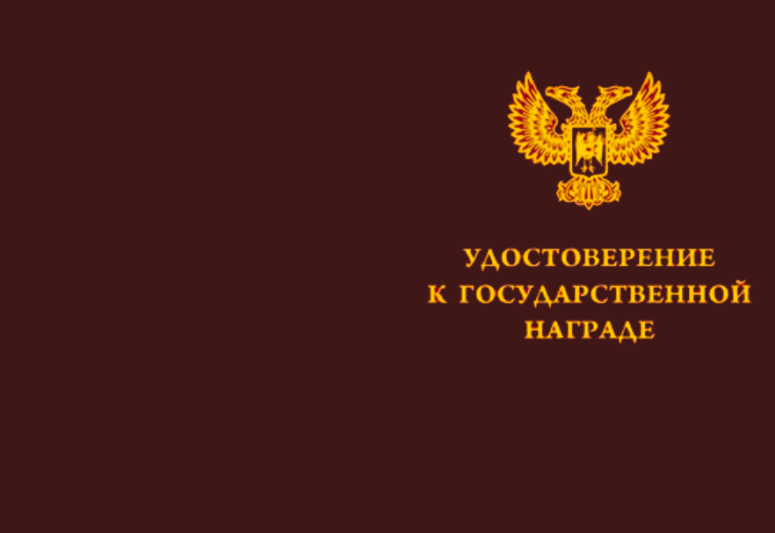 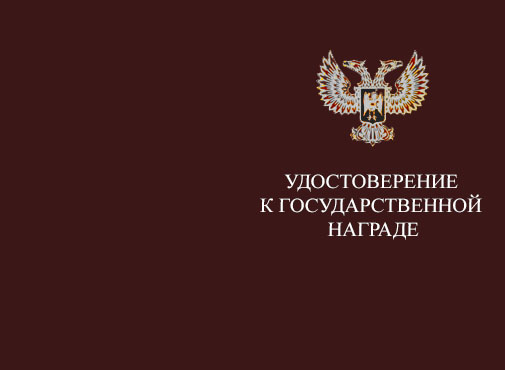 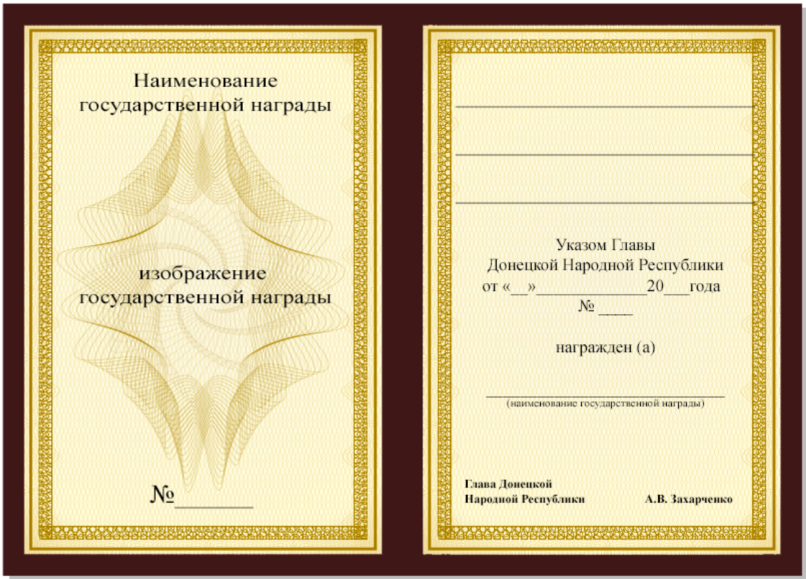 